CITY OF FRUITLAND PARKJOB DESCRIPTIONJOB TITLE: Service WorkerDEPARTMENT: Sewer DepartmentREPORTS To: Director of Public WorksNATURE OF WORK:This is semiskilled manual work in general maintenance of sewer and water lines.  The work is of a manual nature which does not require a high degree of manipulative skill or a great deal of experience to do an effective job. A considerable proportion of the work performed is of a routine nature. The work requires the use, operation and maintenance of small hand tools and power equipment. Anyone with water pipeline distribution or electrical experience is preferred.PHYSICAL WORKING CONDITIONS/PHYSICAL DEMANDS:Work is normally performed in outside in possible adverse conditions.Ability to lift 50 pounds to a height of four feet.Ability to read, write, speak, and comprehend EnglishAbility to be on an on-call basis as needed which may include nights and weekends. Ability to be on 24 hour emergency stand-by duty when required.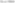 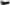 PRIMARY RESPONSIBILITIES:Ability to use motorized equipment and install water lines, sewer linesRepair water/sewer lines and troubleshoot issues.Ability to lift 50 pounds to a height of four feetAbility to understand and follow oral and written instructions.Physical strength and agility to perform routine and heavy manual tasks.Ability to use small hand tools, rules, tapes, mechanic and laboring hand tools, and radio.  Ability to work for long periods of time in possible adverse conditions.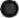 SECONDARY RESPONSIBILITIES:Acts as back-up meter reader, as needed.Ability to be on an on-call basis as needed which may include nights and weekends. o Ability to be on 24 hour emergency stand-by duty when required.  Other duties as required.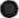 Service Worker — Roads and Streets	Page 1Updated 6/2/2016EDUCATION AND SKILLS REQUIRED:Possess a high school diploma or equivalentAbility to read, write, and speak English.Ability to understand and follow oral and written instructionsPhysical strength and agility to perform routine and heavy manual tasks, including ability to lift at least 50 pounds to a height of four feet.Ability to operate a pickup fruck and other motorized equipment backhoe, and all terrain vehicles.SKILLS PREFERRED:Ability to troubleshoot problems with water and sewer lines Ability to read and write.Prior experience on construction is a plusDriver's license required (CDL preferred, but not mandatory)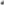 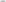 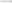 Service Worker — Roads and Streets	Page 2Updated 12/29/2015